Anforderungen für eine Umfrage
durch den ICV – für Studierende im Abschlussjahr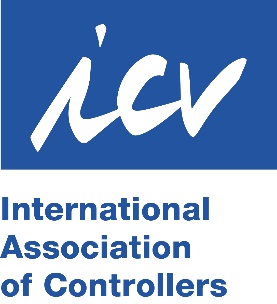 Sehr geehrte Studierende,auf der Webseite des Int. Controller Verein eV besteht die Möglichkeit, Ihre Studienumfrage im Rahmen Ihrer Abschlussarbeit zu hinterlegen. Im Gegenzug würden wir Ihre gesamte Abschlussarbeit in unserem Wissensbereich der ICV-Website hinterlegen.Um eine entsprechende Reichweite Ihrer Umfrage zu generieren, wird in den Controlling eNews (erscheint 14-tägig) ein Link zu unserer Website hinterlegt.Wir bitten um folgende Angaben für unsere ICV-Website und zur Information für die pot. Umfrageteilnehmenden: Angaben zu Ihrer Person:Angaben zur Umfrage:Freigabe zur Veröffentlichung Ihrer Abschlussarbeit: Die Veröffentlichung oder eine Zitierung aus Ihrem Dokument erfolgt ausschließlich im Zusammenhang mit Ihrem Namen. Ich stimme der Bereitstellung meiner fertigen Abschlussarbeit und der Veröffentlichung durch den Int. Controller Verein eV zu. Eine Zustimmung des betreuenden Professors liegt ebenfalls vor.Zeitpunkt der voraussichtlichen Veröffentlichung: ___________________ (Monat/Jahr)Eine Nichtzusendung zu angegebenem Zeitpunkt an den ICV hat zur Folge, dass das ICV Angebot für weitere Studierende eingestellt wird.Der ICV behält sich vor, aus Gründen eines nicht zureichenden fachlichen Inhaltesdie Veröffentlichung der Abschlussarbeit abzulehnen.Vor- und Nachname:E-Mail-Adresse (nur ICV intern):Telefonnummer (nur ICV intern):Titel der Umfrage:Kurze Zusammenfassung:
Worum geht es/was ist das inhaltliche Ziel?Anzahl der Fragen:Ca. Zeitaufwand für die Beantwortung:Art der Abschlussarbeit: Bachelor, Master, ..Befragungszeitraum:Link zur Befragung:Hochschule:Vollständiger Name - Betreuende/r Professor/in:Weiteres:Ort, DatumUnterschrift Studierende/r